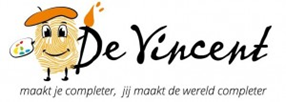 Creatief – persoonlijk – ontwikkeling – betrokken – vertrouwen Plan Sociale Veiligheid IKC De VincentIKC De Vincentdevincent@pcpomiddenbrabant.nlwww.devincent-ettenleur.nlVersie juli 2021InhoudsopgaveInhoudsopgave	2Vooraf	3Inleiding	41.	Samen zorgen voor veiligheid op school	51.1.	Onze missie en kernwaarden	51.2.	Onze visie en visie op identiteit	51.3.	Sociale en maatschappelijke ontwikkeling	61.4.	Actief burgerschap en Sociale Cohesie	61.5.	Schoolregels, klassenafspraken en routines	71.6.	Pedagogisch handelen	71.7.	Het schoolklimaat	82.	Hoe veilig voelen leerlingen zich op IKC De Vincent?	82.1.	Onze werkwijze en afspraken	82.2.	Inzicht/Monitor veiligheidsbeleving	93.	Wat en wie zijn belangrijk voor de veiligheid op school?	93.1.	Voorwaarden	103.2.	Taken	103.3.	Communicatie ouders	113.4.	Communicatie met externe instanties	114.	Hoe werken we aan een ongedwongen sfeer	124.1.	Positief pedagogisch handelen van onze leerkrachten	125.	Wat doen we bij onveilige situaties?	125.1.	Wat doet IKC De Vincent bij het niet naleven van de gedragsregels door leerlingen?	125.2.	Procedure schorsing en verwijdering	135.3.	Omgang met ouders die het onderwijsproces verstoren	135.4.	Aanspreken op gedrag	146.	Hoe we actief werk blijven maken van een sociaal veilige school	157.	Gerelateerde protocollen en afspraken	17VoorafIKC De Vincent heeft in haar Pestprotocol aangegeven dat de sfeer waarin kinderen opgroeien van groot belang is voor hun ontwikkeling. Je veilig voelen is een basisvoorwaarde om tot leren te komen. Op IKC De Vincent zorgen we voor een ongedwongen sfeer. We hanteren vaste regels en afspraken die voor alle kinderen gelijk zijn. We streven naar een vriendelijk en veilig klimaat, elke dag opnieuw. Het opstellen van dit plan Sociale Veiligheid heeft enerzijds inzicht gegeven in de aspecten en activiteiten waar we trots op zijn en anderzijds geleid tot aanscherping van afspraken. Op IKC De Vincent is aandacht voor de veiligheid op school verweven in al haar activiteiten en terug te vinden in allerlei onderdelen uit het schoolplan (incl. verwijzingen naar andere plannen /documenten) en de schoolgids van de school. In dit veiligheidsplan zijn zaken systematisch op een rij gezet. Dit veiligheidsplan is dus een plan van deze school met haar specifieke kenmerken. De focus in dit plan ligt op de sociale veiligheid van kinderen; hun welbevinden staat centraal. Hoofdstuk 7 biedt een overzicht van de verschillende protocollen en afspraken die gerelateerd zijn aan veiligheid.Ons doel is de veiligheid te waarborgen en een klimaat te creëren waarin alle betrokkenen zich veilig, prettig en gewaardeerd voelen. InleidingPer 1 augustus 2015 is in het basisonderwijs de wettelijke bepaling over de sociale veiligheid van leerlingen op school in werking getreden. Dit betekent dat van de school wordt verwacht dat ze alles doet wat nodig is om leerlingen een veilige omgeving te bieden. Een school is veilig als de psychische, sociale en fysieke veiligheid van leerlingen niet door handelingen van anderen wordt aangetast. Fysieke veiligheid (slaan, schoppen);Sociale veiligheid (uitschelden, belachelijk maken, discriminatie, buitensluiten);Psychische veiligheid (bedreiging, manipulatie).Zorgen voor sociale veiligheid gaat voor ons over méér dan het tegengaan van onveiligheid. Leerlingen hebben ruimte nodig om te mogen ontdekken waar grenzen liggen, om fouten te maken, om te leren verantwoordelijkheid te nemen en daarop te worden aangesproken. Voor leerlingen is de school niet alleen de plek waar ze lesstof leren, maar ook de plek waar zij leeftijdsgenoten ontmoeten en waar zij kennismaken met de samenleving en verschillen in normen, waarden en omgangsvormen. Dit doet een beroep op de pedagogische professionaliteit in de school. Ook voor medewerkers geldt dat zij hun werk pas goed kunnen doen als ze zich veilig voelen, zich kwetsbaar op durven stellen en zich gezien en gehoord voelen. Ook zij moeten fouten kunnen maken en aangesproken worden op verantwoordelijkheden.Het proces van denken en werken aan veiligheid op IKC De Vincent is niet nieuw. De sociale veiligheid op school is al sterk en blijft daarnaast aandacht vragen. Om inzicht te krijgen in alle aspecten van (sociale) veiligheid op school is gebruik gemaakt van het digitale veiligheidsplan van ‘School en veiligheid’. Dit geeft een goed beeld van wat IKC De Vincent al doet ten aanzien van sociale veiligheid. Daarnaast geeft het richting aan concrete actiepunten van waaruit haalbare doelen kunnen worden opgesteld voor de korte en langere termijn. In die zin is dit plan een ‘groeidocument’ en het werken aan sociale veiligheid op school een actief en doorgaand proces binnen de school. Werken aan veiligheid op school is voor IKC De Vincent een vast punt op de agenda. Veiligheid wordt verankerd daar waar een goed evenwicht is tussen de zorg voor sociale binding, de omgang met incidenten en de zorg voor veilige voorzieningen. Bij het werken aan veiligheid in en om de school is de eigen verantwoordelijkheid van alle betrokkenen, dus zowel ouders, leerkrachten als leerlingen van fundamentele betekenis. Voor een goed veiligheidsbeleid is concrete betrokkenheid van alle deelnemers nodig bij de dagelijkse gang van zaken binnen de school.  De ontwikkeling van dit plan is dus niet ‘af’, maar wordt op grond van ervaringen (van leerkrachten, leerlingen, ouders, directie en coördinatoren sociale veiligheid en vertrouwenspersonen) en op basis van metingen van de veiligheidsbeleving, incidentenregistraties etc. bijgesteld. Eenmaal per jaar is er een vergadering met de teamleden en staat het thema ‘Sociale veiligheid’ (borging).Op SharePoint staat het digitale archief m.b.t. sociale veiligheid. De coördinatoren sociale veiligheid/werkgroep De Vreedzame school (SEO) gaan dit archief beheren.Samen zorgen voor veiligheid op schoolMissie en kernwaarden, visie en visie op identiteit, sociale en maatschappelijke ontwikkeling, Actief Burgerschap en Sociale Cohesie, schoolregels & klassenafspraken en routines, pedagogisch handelen, het schoolklimaat.  Onze missie en kernwaarden"De Vincent maakt je completer, jij maakt de wereld completer". Onze missie verwoordt datgene waar we als IKC, in onze dagelijkse onderwijspraktijk, voor staan. Ieder kind mag zich ontplooien overeenkomstig zijn of haar talenten en kwaliteiten. Dat doen we door aan te sluiten bij de mogelijkheden van het kind en bewust op zoek te gaan naar zijn/haar talenten; met een positieve blik te kijken naar wie je bent en wat je mogelijkheden zijn. Wij dagen kinderen uit om zichzelf te ontwikkelen op een manier die bij hen past.  Onze kernwaarden zijn: Creatief Persoonlijk Ontwikkeling Betrokken Vertrouwen Onze visie en visie op identiteitHet lesgeven is de kern van ons werk. We onderscheiden pedagogisch en didactisch handelen, hoewel beide facetten van ons werk feitelijk onscheidbaar zijn. Van belang daarbij is: oog hebben voor het individu, een open houding, wederzijds respect en een goede relatie waarin het kind zich gekend weet. Belangrijke pedagogische noties zijn: zelfstandigheid, eigen verantwoordelijkheid, kritische zin, reflecterend vermogen en samenwerking. Onze school is een protestantschristelijke basisschool.  De aandacht voor levensbeschouwelijke vorming is verweven in het onderwijs. Omdat we het belangrijk vinden dat onze kinderen kennis maken met een diversiteit aan overtuigingen, besteden we expliciet aandacht aan geestelijke stromingen en aan specifieke feesten die gerelateerd kunnen worden aan een bepaalde levensbeschouwing of -overtuiging. Wij willen hierin als school een doorgaande lijn bieden aan de leerlingen. Er is een duidelijke verbinding van onze 5 kernwaarden creatief, persoonlijk, ontwikkeling, betrokken en vertrouwen met sociale veiligheid. Alle kinderen zijn welkom op onze school, maar dienen wel respect te tonen voor de christelijke normen en waarden. De aandacht voor levensbeschouwelijke vorming is geweven in ons onderwijs, zo wordt o.a. gebruik gemaakt van (bijbel) verhalen, gebedjes en liedjes. We zien een sterke relatie tussen levensbeschouwelijke vorming, sociaal-emotionele ontwikkeling (o.a. omgaan met de ander en de omgeving), ontwikkeling van sociale vaardigheden, actief burgerschap en sociale cohesie. We vinden het belangrijk dat leerlingen op een goede wijze met elkaar omgaan en dat ze respect hebben voor de mening en visie van anderen en de omgeving. Onze belangrijkste ambities zijn: Wij besteden expliciet aandacht aan levensbeschouwing en geestelijke stromingen Wij besteden gericht aandacht aan de sociaal-emotionele ontwikkeling (omgaan met jezelf, de ander en de omgeving) Wij besteden gericht aandacht aan actief burgerschap en sociale cohesieWij laten leerlingen bewust kennismaken met verschillen in de samenleving Op school besteden we structureel aandacht aan religieuze feestenDe ambities worden één keer per jaar beoordeeld m.b.v. de Quick scan. Sociale en maatschappelijke ontwikkelingOnze school besteedt structureel en systematisch aandacht aan de sociale en maatschappelijke ontwikkeling van de leerlingen. We doen dit omdat we onze kinderen willen opvoeden tot verantwoorde wereldburgers. Ze moeten goed voor zichzelf kunnen zorgen en goed kunnen omgaan met de mensen en de wereld om hen heen (dichtbij en verder weg). De sociale en emotionele ontwikkeling van de groep en de individuele leerlingen wordt tijdens de groeps-/leerlingbespreking besproken (leerkracht en IB’er). In deze gesprekken worden ook mogelijke aanpakken voor een groep of voor een individuele leerling besproken. Daarnaast is dit onderwerp van gesprek tijdens de SEO-gesprekken met ouders en leerlingen. De belangrijkste kenmerken (en eigen kwaliteitsaspecten) van onze school zijn: Onze school besteedt structureel en systematisch aandacht aan de sociale en maatschappelijke ontwikkeling van de leerlingen Onze school beschikt over een methode voor sociaal-emotionele ontwikkeling en burgerschapsvorming, namelijk DVS (De Vreedzame School) Onze school beschikt over een LVS voor sociaal-emotionele ontwikkeling (ZIEN) Onze school heeft een nauwe samenwerking met de wijk in de vorm van maatschappelijke projecten zoals: de schooltuin, "de samenlunch" (lunch met ouderen gemaakt door de leerlingen van De Vincent), verbinding met medewerkers van Amarant, het zomerfeest.De ambities worden een keer per jaar beoordeeld via een meting van de basiskwaliteit Actief burgerschap en Sociale CohesieTen aanzien van Actief Burgerschap en Sociale cohesie hebben we allereerst de risico’s van de omgeving in kaart gebracht. Op basis van de risico’s hebben we vervolgens onze visie, onze doelen en ons aanbod vastgesteld. Onze visie luidt: leerlingen groeien op in een steeds complexere, pluriforme maatschappij. Onze school vindt het van belang om haar leerlingen op een goede manier hierop voor te bereiden. Leerlingen maken ook nu al deel uit van de samenleving. Allereerst is kennis van belang, maar daar blijft het wat ons betreft niet bij. Wij vinden het belangrijk, dat onze leerlingen op een bewuste manier in het leven staan, waarbij ze niet alleen respect hebben voor anderen, maar ook naar anderen omzien. In de school leren wij leerlingen daarom goed samen te leven en samen te werken met anderen. Wij willen leerlingen brede kennis over en verantwoordelijkheidsbesef meegeven voor de samenleving. De belangrijkste kenmerken (en eigen kwaliteitsaspecten) van onze school zijn: We voeden onze leerlingen op tot fatsoenlijke evenwichtige mensen die respectvol (vanuit duidelijke waarden en normen) omgaan met zichzelf, de medemens en de omgevingWij voeden onze leerlingen op tot personen die weten wat democratie inhoudt en die daar ook naar handelen. Ze leren hun mening over maatschappelijke thema’s te verwoorden We voeden onze leerlingen op tot mensen die “meedoen”, die actief betrokken willen zijn op de samenleving en die gericht zijn op samenwerking. We voeden onze leerlingen op tot personen die kennis hebben van, en respect voor andere opvattingen en overtuigingen (religies)We richten ons op de algemene ontwikkeling en we geven onze leerlingen culturele bagage mee voor het leven. Schoolregels, klassenafspraken en routinesZowel voor een goede sfeer als voor de eigen veiligheid zijn schoolregels nodig en samen hebben we hier afspraken over gemaakt met de kinderen. Geregeld praten de leerkrachten over de regels. Zo zorgen we ervoor dat regels in alle groepen hetzelfde zijn.  De regels hangen op in elke groep.De 3 schoolregels zijn: Ik doe niemand pijn (doelbewust fysiek geweld)Ik houd de spullen van mezelf en de ander heelIk gebruik geen scheldwoorden (doelbewust verbaal geweld)Elke groep stelt daarnaast zelf klassenafspraken op (maximaal 5) waarin de leerkracht samen met de leerlingen afspraken maakt voor in groep. Deze afspraken hangen in alle groepen, ondertekend door de leerlingen van de groep. Vanuit De Vreedzame School zijn er routines opgesteld:We zetten onze fietsen in de fietsenrekkenWe lopen met de fiets aan de hand op het schoolpleinWe houden zoveel mogelijk rechts op de trapWe hangen onze jassen en tassen aan de kapstokWe geven de juf een hand als we binnenkomenWe zijn stil in de gangen onder schooltijdWe lopen rustig op de gangOp de werkplekken op de gang werken we met onze pink-duim stemWe laten de toiletten na gebruik netjes achterWe ruimen gebruikte materialen en ruimtes netjes op als we er (mee) gewerkt hebbenWe ruimen ons afval netjes op in de daarvoor bestemde prullenbakkenAls we op pad gaan trekken we allemaal een hesje aanWe eten een gezond tussendoortje in de kleine- en lunchpauzeWe volgen in de pauzes het voetbalroosterWe geven onze telefoons af bij de leerkracht bij binnenkomstWe nemen geen speelgoed mee naar school om mee te spelenWe dragen geen petten in de klas.   Pedagogisch handelenOnze leraren hebben een vormende taak: leerlingen op voeden tot bewuste, betrokken en kritische burgers. Daarom vinden we het belangrijk dat leerlingen goed met zichzelf en met anderen kunnen omgaan. In onze lessen besteden we dan ook gericht aandacht aan de sociale en maatschappelijke competenties van de leerlingen. Onze leraren creëren daartoe een veilig en gestructureerd klimaat waarin kinderen zich gewaardeerd en gerespecteerd voelen. Kernwoorden zijn: relatie, competentie en autonomie. Wij hechten veel waarde aan een positieve en motiverende leraar, een begeleider die ervoor zorgt dat de leerlingen het werk zelfstandig en samen met anderen kunnen doen. Met oog voor eigenaarschap en ontwikkeling ervan. De vijf belangrijkste kenmerken van onze school zijn: De leraren zorgen voor een ordelijke klas;De leraren zorgen voor een functionele en uitdagende leeromgeving;De leraren gaan positief en belangstellend met de leerlingen om;De leraren hanteren de afgesproken regels en afspraken;De leraren zorgen voor veiligheid en structuur Het schoolklimaatWij vinden het belangrijk, dat de school een veilige en verzorgde omgeving is voor de leerlingen en de medewerkers. Een omgeving waarin iedereen zich geaccepteerd voelt en waar het plezierig samenwerken is. Onze school is een school die open staat voor ouders. Sterker nog: we proberen ouders optimaal te informeren en te betrekken bij de dagelijkse gang van zaken. De schoolleider zorgt dat leerkrachten zich blijven ontwikkelen door ambitieuze doelen te blijven stellen en te zorgen voor een positief werkklimaat waar mensen elkaar aanspreken op elkaars verantwoordelijkheden. De belangrijkste kenmerken (eigen kwaliteitsaspecten, eigen ambities) van onze school zijn:De school ziet er verzorgd uit;De school is een veilige school;Leraren (onderling) en leerlingen (onderling) gaan respectvol met elkaar om;Ouders ontvangen maandelijks een nieuwsbrief en een keer per jaar een schoolkalender;De school hanteert een pestbeleid en heeft een aanspreekpunt & coördinatorHoe veilig voelen leerlingen zich op IKC De Vincent?Onze werkwijze en afspraken, inzicht/monitor veiligheidsbeleving Onze werkwijze en afsprakenDe leerkrachten verzamelen voortdurend systematische informatie over de ontwikkeling van hun leerlingen. In de eerste plaats doen ze dit door observatie gedurende de dag. Zij gaan regelmatig na in welke mate de leerlingen profiteren van het geboden onderwijs en hoe de ontwikkeling van leerlingen verloopt ten opzichte van henzelf en leeftijdsgenoten. Wanneer leerlingen niet genoeg lijken te profiteren, gaat de school na waar de ontwikkeling stagneert en wat mogelijke verklaringen hiervoor zijn. De leerkrachten gebruiken al deze informatie vervolgens om het onderwijs af te stemmen op de onderwijsbehoeften van zowel groepen leerlingen als individuele leerlingen. Ze gebruiken daarbij een cyclische aanpak. De vragenlijsten van ZIEN worden gebruikt om de sociale veiligheid systematisch in beeld te brengen. Leerkrachten vullen de docentenvragenlijst in, leerlingen vullen de leerling vragenlijst in en de vragenlijsten worden bekeken. Daarnaast vullen de leerlingen uit de groepen 5 t/m 8 de vragenlijst sociale veiligheid van Scholen met Succes in. Deze informatie wordt gebruikt door leerkrachten om de veiligheid te monitoren en mogelijke risico’s op te sporen.Ten aanzien van de sociale veiligheid hebben we de volgende afspraken:Onze school hanteert structureel en systematisch de methode De Vreedzame school voor sociaal emotionele ontwikkeling (zie weekrooster in de klassenmap en jaarplanning DVS). In de lessen observeren en signaleren leerkrachten hoe veilig leerlingen zich voelen in de klas, op school, op het plein;Elke leerkracht is in de pauze buiten bij zijn groep, de schoolregels zijn duidelijk voor de kinderen en er is sprake van actief toezicht om zodoende incidenten zoveel mogelijk te voorkomen. We werken met mediatoren vanuit De Vreedzame School. Per klas zijn er 1 of 2 mediatoren. Gedurende de dag zijn ze aanspreekbaar voor het helpen oplossen van conflicten. Leerkrachten kunnen ruziënde leerlingen doorsturen naar de mediatoren. Alle leerlingen van IKC De Vincent weten vanuit de lessen wat mediatie inhoudt.Onze school beschikt over een signaleringssysteem voor sociaal-emotionele ontwikkeling (Quikscan (WMK-PO/Zien), dat twee keer per jaar wordt ingevuld. Volgens de toets kalender vult elke leerkracht een keer per jaar een Sociogram in. De bevindingen worden meegenomen in de SEO-groepsbesprekingen. De signaleringslijst maakt inzichtelijk welke sociale competenties op zowel individueel niveau als op groepsniveau wel of niet beheerst worden en waar mogelijke risico’s liggen;Een keer in de drie jaar, volgens de cyclus van PCPO, worden er bij de leerlingen van groep 5 t/m 8 een tevredenheidsonderzoek afgenomen door Scholen met Succes;De school rapporteert minimaal 4x per jaar naar ouders over de sociaal emotionele ontwikkeling/veiligheid van hun kind (startgesprek, SEO-gesprek en twee rapportgesprekken waarvan 1 facultatief);De sociaal emotionele ontwikkeling/veiligheid komt aan bod tijdens de (SEO-) groepsbesprekingen. Indien nodig worden er individuele- of groepsdoelen opgesteld;De school heeft een Rouwverwerkingsprotocol en een Pestprotocol (zie bijlagen);De school heeft een vertrouwenspersoon, twee coördinatoren sociale veiligheid, een preventiemedewerker en een antipest-coördinator);De school heeft een werkgroep voor SEO/De Vreedzame school;We werken met een gedragsspecialist vanuit stichting PCPO. De preventiemedewerker houdt zicht op de acties van het plan van aanpak van het RI&E (Risico en Inventarisatieplan).  Inzicht/Monitor veiligheidsbelevingDe afspraken worden 1x per jaar beoordeeld door de directie en het team. De uitkomsten van de Quickscan (WMK-PO) worden door de individuele leerkrachten voor hun eigen groep geanalyseerd. Daarnaast analyseert de werkgroep SEO de informatie voor alle groepen en gaat na of de doelen gehaald zijn. Voor de registratie van incidenten is een notitie beschikbaar in Parnassys, waarbij onderscheid gemaakt wordt tussen ongevallenregistratie, geweldregistratie en pestregistratie. Dit wordt incidenteel gebruikt. Incidenten gekoppeld aan individuele leerlingen worden besproken en bijgehouden in Parnassys, inclusief contacten met ouders hierover. In combinatie met het aspect grensoverschrijdend gedrag wordt verkend wanneer er sprake is van grensoverschrijdend gedrag en wanneer het een incident wordt genoemd dat geregistreerd moet worden. Wanneer noem je iets een incident en wanneer gaat het om het oefenen van gedrag. In de teams op de locaties is dit besproken. In het kader van de kwaliteitszorg worden er tevredenheidsonderzoeken onder leerkrachten, ouders en leerlingen gedaan. De risico-inventarisatie is in 2019 afgenomen. De opzet en de analyse hiervan werd uitgevoerd door een Arbo deskundige met behulp van de Arbo Meester. Naar aanleiding van deze analyse is een plan van aanpak gemaakt door de preventiemedewerkster van de school. Dit plan wordt elk jaar in het MT geëvalueerd en bijgesteld. Het komt ook ter sprake in de MR. In februari 2018 is er een onderzoek geweest naar de tevredenheid van de leerkrachten. Dit onderzoek is georganiseerd door ‘Scholen met Succes’. De uitslag wordt uitgewerkt in het Schoolplan van IKC De Vincent.Wat en wie zijn belangrijk voor de veiligheid op school?Voorwaarden, taken, samenwerken en communicatie met ouders en partners buiten de school Voorwaarden Wij vinden het belangrijk, dat de school een veilige en verzorgde omgeving is voor de leerlingen en de medewerkers. Een omgeving waarin iedereen zich geaccepteerd voelt en waar het plezierig samenwerken en samen werken is. Onze school is een school die open staat voor ouders. Sterker nog: we proberen ouders optimaal te informeren en te betrekken bij de dagelijkse gang van zaken. Onze afspraken zijn:De school ziet er verzorgd uit;De school is een veilige school;Leraren (onderling) en leerlingen (onderling) gaan respectvol en positief met elkaar om; Ouders ontvangen een nieuwsbrief per locatie en ontvangen het schoolnieuws per app en foto’s via de nieuwe app Parro. De schoolgids staat online op de website.;Er zijn kijkmomenten in de groepen 1-8 welke op de schoolkalender staan;Er zijn 3 keer per jaar tien minuten gesprekken waarvan 1 (de 2e is facultatief) met het rapport; een SEO-gesprek en een ouder-kindgesprek. Er zijn voorlichtingsbijeenkomsten voor Linus-ouders Ouders participeren bij diverse activiteiten, in de OR en in de MR;De school staat open voor de ouders;Er is regelmatig contact met de MR/OR, en er staan vergaderingen gepland welke op de schoolkalender vermeldt staan;De school houdt een keer per drie jaar, volgens de cyclus van PCPO, een tevredenheidsonderzoek onder de ouders en leerkrachten;De school houdt een keer per drie jaar, volgens de cyclus van PCPO, een tevredenheidsonderzoek onder de leerlingen De school communiceert naar de ouders over de uitkomsten van beide onderzoeken, veelal via de nieuwsbrieven.Monitor:De afspraken (doelen) worden 1 x per vier jaar beoordeeld door de directie, het team, de leerlingen en de ouders. Tevens bewaakt het MT per locatie de afspraken regelmatig. Signalen van leerlingen of personeel worden serieus genomen en zo nodig opgepakt. TakenOp onze school hebben we een Vertrouwenspersoon, een pestcoördinator en twee coördinatoren Sociale Veiligheid aangesteld. Hun namen worden opgenomen in de schoolgids. Ook wordt de pestcoördinator voorgesteld in alle groepen, opdat kinderen weten waar ze naar toe kunnen als er sprake is van pesten. Het pestprotocol biedt houvast (zie de bijlagen). Vanaf schooljaar 2018-2019 monitoren we jaarlijks de Sociale Veiligheid met een instrument dat een representatief en actueel beeld geeft: Scholen met Succes.Toch kan het gebeuren dat ondanks alle goede bedoelingen problemen ontstaan, in dat geval volgen we de klachtenregeling zoals vermeld staat in de schoolgids. Daarnaast is de school aangesloten bij de landelijke klachtencommissie van Verus. PCPO Midden-Brabant heeft ook de klachtenregeling die hiervoor geldt overgenomen. Deze regeling is in te zien bij de directie van de school en op de website van het bestuur. Voor gevoelige zaken of meldingen van incidenten waarbij men niet naar de directie wil gaan, kan de inzet van de interne vertrouwenspersoon of de externe vertrouwenspersoon gevraagd worden. Ook kan het bestuur van de school ingeschakeld worden. Zie voor meer informatie de schoolgids van IKC De Vincent.   Communicatie oudersGoede contacten met ouders vinden wij van groot belang, omdat school en ouders dezelfde doelen nastreven: het algemeen menselijke en de cognitieve ontwikkeling van (hun) kinderen. Ouders zien we daarom als gelijkwaardige gesprekspartners. Voor de leraren zijn de bevindingen van de ouders essentieel om het kind goed te kunnen begeleiden. En voor de ouders is het van belang dat zij goed geïnformeerd worden over de ontwikkeling van hun kind. Onze afspraken zijn:Ouders worden betrokken bij schoolactiviteiten;Leraren stellen zich op de hoogte van de opvattingen en verwachtingen van de ouders;Ouders ontvangen informatie over de actuele gang van zaken;Ouders krijgen één keer per maand een nieuwsbrief en éen keer per jaar een schoolkalender;Ouders worden betrokken bij een stagnerende ontwikkeling van hun kind of als er sprake is van onveiligheid;Ouders (en hun kinderen) worden adequaat voorbereid op het vervolgonderwijs;Ouders worden geïnformeerd via de Parro appOuders worden adequaat op de hoogte gesteld van de ontwikkeling van hun kind;Leraren stimuleren ouders tot onderwijsondersteunend gedrag in de thuissituatie;Een werkgroep houdt zich bezig met het vergroten van de ouderbetrokkenheid op onze school.Monitor Tussentijds worden bovenstaande afspraken geëvalueerd.  Communicatie met externe instanties Er zijn goede afspraken gemaakt met belangrijke externe partners uit jeugdhulp en veiligheid om zo nodig ondersteuning of hulp te kunnen bieden aan leerlingen, ouders en leerkrachten. De school CJG'er vervult een centrale rol. De IB-er heeft regelmatig contact met de CJG'er. De school vindt het belangrijk dat de gezamenlijke verantwoordelijkheid voor de veiligheid van een kind gedeeld wordt met belanghebbenden. De school onderhoudt hiervoor systematisch contacten met:De peuterspeelzalen in de buurtScholen in de buurtNorlandia kinderopvang Edux OpleidingsinstantiesSchool CJG'erGGDBureau LeerplichtGGZJeugdzorgDe bibliotheekDe wijkagentVeilig thuisSamenwerkingsverband Breda en omstreden OOKDe gemeente Etten-Leur voor onderwijsHet Voortgezet Onderwijs Diverse Pabo’sPCPO Midden-Brabant: scholen, GMR, bestuur en Raad van ToezichtHoe werken we aan een ongedwongen sfeerGoed gedrag kun je leren in een veilige omgeving! Positief pedagogisch handelen van onze leerkrachtenOndersteunende houding, voorbeeldgedrag) en preventief werken met de KanjertrainingLeraren creëren een veilig en gestructureerd klimaat waarin kinderen zich gewaardeerd en gerespecteerd voelen. Kernwaarden zijn: creatief, persoonlijk, ontwikkeling, betrokken en vertrouwen. Wij hechten veel waarde aan een positieve en motiverende leraar, een begeleider die ervoor zorgt dat de leerlingen het werk zelfstandig en samen met anderen kunnen doen. We werken schoolbreed in alle groepen met de methode De Vreedzame School.  De werkgroep van De Vreedzame School begeleidt nieuwe leerkrachten in de methode. We hanteren de methode Trefwoord en we voeren kringgesprekken, hebben gezamenlijke vieringen en gerichte projecten. MonitorDe beoordeling van de afspraken (doelen) komt aan de orde bij de externe vierjaarlijkse audit, de jaarlijkse evaluatie van het jaarplan en de Ontwikkel- en Waarderingsgesprekken. Daarnaast worden de afspraken (doelen) 1 x per vier jaar geëvalueerd door directie en team. Het pedagogisch klimaat/ sociale veiligheid is tevens een onderdeel dat wordt beoordeeld door de Inspectie van het Onderwijs. Naar ouders toe zijn we zoveel mogelijk preventief duidelijk. Wij verzoeken ouders zich aan de volgende gedragscodes te houden:Begin geen gesprek met de leerkracht als de school begint of in de pauzes. Maak een afspraak met de leerkracht voor een gesprek op een geschikter moment; De deur gaat om 08.40 uur en 12.55 uur open. Ouders van de groepen 1, 2 en 3 mogen hun kind tot aan de klas brengen; Ouders mogen vanaf 11.45 uur op het schoolplein wachten om hun kind op te halen. ’s Middags vanaf 15.00 uur.Wat doen we bij onveilige situaties?Signaleren en effectief handelen bij signalen, grensoverschrijdend gedrag en incidentenEr zullen altijd situaties zijn waarbij leerlingen de regels overtreden en zich niet aan de afspraken houden. Dit kan leiden tot onveilige situaties.  Wat doet IKC De Vincent bij het niet naleven van de gedragsregels door leerlingen?Het niet gewenste gedrag van de leerling(en) wordt eerst in de groep of onder vier ogen met de leerkracht besproken en er worden afspraken gemaakt om het gedrag te laten verbeteren;Helpt dat niet, dan wordt verder gepraat met ouders. Indien het een situatie betreft waarin pestgedrag is gesignaleerd dan volgen we het stappenplan uit het Pestprotocol (op elke locatie ter inzage zie bijlage in hoofdstuk 7). In dit protocol staan bovengenoemde gedragsregels nader omschreven. We schakelen dan ook de coördinatoren sociale veiligheid (juf Julia, juf Yvonne) of de Vertrouwenspersonen (juf Hanya) of de antipestcoördinator (juf Vanessa) in.Onze school zet door de methode De Vreedzame School sterk in op het vergroten van onderling vertrouwen en bevorderen van veiligheid in een groep.  Procedure schorsing en verwijderingIn onze schoolgids (op elke locatie ter inzage, digitaal op te vragen en op de website) staat hoe de procedure schorsing en verwijdering in zijn werk gaat. Bij grensoverschrijdend gedrag kan dit aan de orde zijn.Schorsing: een leerling kan voor een dag of een beperkt aantal dagen worden geschorst, als daarvoor in de concrete praktijk aanleiding is. Bijvoorbeeld als een leerling zich zo misdraagt dat van verstoring van de rust en orde op school sprake is. De leerling blijft leerplichtig en krijgt daarom huiswerk mee. Ook worden de leerplichtambtenaar, het bestuur en de inspectie op de hoogte gesteld. Verwijdering: als een leerling niet meer te handhaven is moet het bestuur de betrokken groepsleerkracht en de ouders horen. Dit kan mondeling of schriftelijk gebeuren. Het bestuur moet gedurende zes weken zoeken naar een school die bereid is de leerling toe te laten. Het bestuur moet aan kunnen tonen dat er daadwerkelijk naar een andere school is gezocht. Als aan deze inspanningsverplichting en aan de overige procedurele eisen is voldaan, kan het tot verwijdering over gaan. Ook als er nog geen school is gevonden die de leerling wil toelaten. Als een leerling verwijderd wordt die naar het SBO (speciaal basisonderwijs) overgaat, zal er ook overleg gevoerd moeten worden met het bestuur van die school. Bij verwijdering wordt altijd de leerplichtambtenaar, het bestuur, het RSV en de inspectie op de hoogte gesteld.De verwijderingsprocedure ziet er als volgt uit:Het bestuur hoort eerst de betrokken leerkracht;Het bestuur deelt de ouders schriftelijk en gemotiveerd het voornemen tot verwijdering mee en nodigt hen uit om gehoord te worden over dit voornemen;De ouders worden gehoord. Als dit de mening van het bestuur niet verandert, brengt het bestuur de ouders hiervan op de hoogte per aangetekende brief. Binnen zes weken kunnen de ouders hiertegen schriftelijk bezwaar maken;De leerplichtambtenaar en de inspecteur van het onderwijs worden in kennis gesteld van het besluit. Het bestuur moet gedurende acht weken zoeken naar een andere school;Als de ouders geen bezwaar aantekenen, wordt het besluit na zes weken definitief;Als de ouders bezwaar aantekenen, moeten ze worden gehoord. Binnen vier weken na het ontvangen van het bezwaar, moet het bestuur de ouders gemotiveerd en per aangetekende brief op de hoogte brengen van het besluit;Als b., maar nu leggen de ouders zich niet neer bij het besluit. De ouders kunnen het besluit nog aanvechten via de burgerlijke rechter.Meer informatie over hoe we nu omgaan met grensoverschrijdend gedrag is te vinden in de bijlages.Hier vindt u ook een omgangsprotocol voor onze medewerkers. Met dit omgangsprotocol wordt helder welk gedrag we van onze medewerkers verwachten in verschillende specifieke situaties. Zie voor meer informatie hierover het Beleidsstuk van PCPO Midden-Brabant“Aannemen, schorsen, time-out en verwijderen”. Omgang met ouders die het onderwijsproces verstorenSoms kan het gedrag van de ouders verstorend werken op de goede relatie met school en zo de eerste taak van een school, het geven van goed onderwijs aan een leerling, negatief beïnvloeden. Er hoort een gezonde wisselwerking te zijn tussen opvoeders en de leerkrachten met inachtneming van ieders rol ten opzichte van de leerling. Maar een gezonde kritische opstelling van ouders, ten opzichte van het onderwijs dat hun kind ontvangt, kan de wisselwerking ten goede komen. De school zet zich tot uiterste in om goed onderwijs te verzorgen, maar is daarbij niet onfeilbaar, zodat het meedenken van ouders in dit geval de kwaliteit kan verbeteren.Er zijn diverse stappen om proberen te voorkomen dat geschillen met ouders leiden tot conflicten waarbij het gedrag van ouders onaanvaardbaar wordt.  Aanspreken op gedragVan ongewenst gedrag is sprake als een leerling of ouder:De voorschriften van de school overtreedt (omgangsvormen, ordeverstoring, ongeoorloofd verzuim etc.);Algemene fatsoensnormen schendt, hetzij direct tijdens schoolactiviteiten, hetzij daarbuiten mits het de school niettemin rechtstreeks betreft.Als een eerste incident met een ouder ontstaat dan moet de directeur van de school - ook als hij/zij het onderwerp van het incident is - proberen de ouder te kalmeren en in gesprek gaan. Tijdens dit gesprek zal de directeur de ouder wijzen op de regel dat ouders, leerlingen en personeel met respect met elkaar moeten omgaan, en vervolgens de ouder te verzoeken alsnog op rustige wijze zijn klacht te vertellen en toe te lichten.Afhankelijk van de ernst van het gedrag kan dit gesprek schriftelijk worden bevestigd door een brief aan de ouder te sturen met daarin duidelijk de omgangsnormen die de school hanteert en waarin wordt uitgelegd dat het gedrag van de ouder niet wordt getolereerd.Wanneer desondanks dit storende gedrag van de ouder(s) zich herhaalt of zich voortzet, dan worden de betrokken ouders nogmaals voor een gesprek uitgenodigd door de directeur. In dit gesprek waarschuwt de directeur dat als er zich nog één keer een incident voordoet, zal worden overgegaan tot het ontzeggen van de toegang tot de school en haar terreinen. Dit gesprek wordt altijd schriftelijk bevestigd.Wanneer het gedrag van de betrokken ouder(s) onaanvaardbaar blijft, vindt een derde gesprek plaats waarbij wordt medegedeeld dat de toegang tot school en terreinen met onmiddellijke ingang voor vijf weken wordt ontzegd, behalve wanneer de ouders persoonlijk uitgenodigd worden door de directeur. Deze ontzegging wordt per aangetekende brief (met bericht van ontvangst) bevestigd. In deze ontzeggingsbrief wordt ook een uitnodiging om in de laatste week van de ontzegging nog te overleggen, opgenomen.De school moet de wijkagent inlichten over de ontzegging van de ouder. De school is niet bevoegd om bij overtreding van het toegangsverbod, de betrokken ouders zelf te verwijderen uit de school of van de terreinen Dit mag alleen door politie/justitie worden gedaan wegens lokaal-/terreinvredebreuk. De wijkagent kan eventueel proces-verbaal opmaken.Mocht in de laatste week van de ontzegging het gesprek positief verlopen, dan kan de ontzegging door het bestuur worden opgeheven.Zie voor meer informatie hierover het Beleidsstuk van PCPO Midden-Brabant“Time-out, aanmelden, schorsen en verwijderen”.Hoe we actief werk blijven maken van een sociaal veilige schoolIn dit plan sociale veiligheid voor leerlingen is inzicht gegeven in de wijze waarop IKC De Vincent leerlingen een sociaal veilige omgeving biedt. School heeft een duidelijke visie op sociale veiligheid. De school gebruikt een gestandaardiseerd instrument om de veiligheid te monitoren naast het leerlingvolgsysteem ZIEN dat goed aansluit bij de methode De Vreedzame School. Daarnaast heeft IKC De Vincent twee personen geïntroduceerd als coördinatoren sociale veiligheid.Verdeling van taken:Gerelateerde protocollen en afspraken In dit plan sociale veiligheid hebben we onze focus gelegd op een veilig schoolklimaat. Wanneer we veiligheid verbreden naar ‘het werken aan en in een veilige omgeving’ zijn er verschillende protocollen en afspraken. U vindt hieronder een opsomming met vindplaats.Digitaal op school aanwezig betekent dat dit document te vinden is op Sharepoint (-digitaal handboek – V van Veiligheidsplan)Protocol voor kinderen van gescheiden ouders digitaal			 op school aanwezigProtocol Meldcode Infectieziekten, digitaal op school aanwezigZiekte- &Rouwprotocol, digitaal op school aanwezigVisie op burgerschap 					digitaal op school aanwezig Rapportage externe audit IKC De Vincent 		digitaal op school aanwezigOudertevredenheidsonderzoek 2019-2010 		staat op de planning voor 2019-2020 Personeelstevredenheidonderzoek 			digitaal op school aanwezigLeerling peiling welbevinden en sociale veiligheid 2019 	digitaal op school aanwezigLeerkrachtentevredenheid 				digitaal op school aanwezigArbo risico-inventarisatie en plan van aanpak 		digitaal op school aanwezigPrivacyreglement verwerking persoonsgegevens 	digitaal op school aanwezigVerzekeringen en school 				staat vermeld in schoolgids, digitaal op school aanwezigProtocol medicijnverstrekking en medisch handelen 	digitaal op www.pcpomiddenbrabant.nlMeldcode huiselijk geweld en kindermishandeling 	digitaal op school aanwezigFormulier regels voor de leerkracht IKC De Vincent 	digitaal op school aanwezigGedragscode personeel 					digitaal op www.pcpomiddenbrabant.nlGedragscode ouders 					digitaal op school aanwezig					Beleid werving & selectie en benoeming 		digitaal op school aanwezigBeleid werving & selectie en benoeming d		igitaal op www.pcpomiddenbrabant.nlBeleid functiehuis 					digitaal op school aanwezigBeleid inzake ziekte, ziekmelding en re-integratie 	digitaal op school aanwezigProtocol datalekken en privacy 				digitaal op www.pcpomiddenbrabant.nl  Beleid AVG 						digitaal op www.pcpomiddenbrabant.nl  Beleid internet, mail, mobiele-telefoons 		digitaal op www.pcpomiddenbrabant.nlKlachtafhandeling 					digitaal op www.pcpomiddenbrabant.nlAannemen, time-out, schorsen en verwijderen 		digitaal op www.pcpomiddenbrabant.nl  Beleid gescheiden ouders 				digitaal op www.de vincent-ettenleur.nl Calamiteitenplan-ontruimingsprotocol	 	digitaal op school aanwezigPestprotocol 2019-2023 				digitaal op school aanwezigProtocol Medisch handelen en medicijn verstrekken 4A en 4B digitaal op school aanwezigAanmeldingsformulier PCPO AVG-proof 			digitaal op school aanwezigGeheimhoudingsovereenkomst 				digitaal op school aanwezigExterne audit-schoolanalyse sept 2019 			digitaal op school aanwezigAanname- en toelatingsbeleid Linus-afdeling 		digitaal op school aanwezigSchoolondersteuningsprofiel-digitaal op school aanwezigPest coördinator Vanessa SmedingPreventiemedewerkerVanessa SmedingCoördinatoren Sociale VeiligheidYvonne Gosens en Julia NuijtenVertrouwenspersoonHanya KoutersWerkgroep SEO & BurgerschapYvonne Gosens, Marjo Streefkerk, Vanessa SmedingBHV-ersHanya Kouters, Julia Nuijten, Vanessa Smeding, Margot van den BrandWie WatWanneerMT Verwachtingen t.a.v. de coördinatoren Sociale veiligheid en werkgroep SEO/DVS uitspreken.September 2019Coördinatoren Sociale Veiligheid Werkgroep SEO/DVSOpstellen en presenteren van het plan Sociale Veiligheid aan het teamDecember 2019Coördinatoren SEO/DVSPestcoördinatorVertrouwenspersoonPreventiemedewerkerOpstellen van de verbeterpunten t.a.v. sociale veiligheid en tijdpad maken voor komende 2 jaren.Januari 2020LeerkrachtenDe vreedzame school lessen geven volgens jaarplanningSchooljaar 2019-2020 e.v.Scholing van teamledenMogelijkheden biedenWerkgroep SEO/DVSIB-er en leerkrachtenUitkomsten monitor ZIEN/Quickscan (PMK-BO) analyseren en bijpassende acties afspreken per groep en schoolbreed.Twee keer per schooljaarTeamOngevallenregistratie, pestregistratie en geweldsregistratie Parnassys bespreken en evaluerenMei 2020 Werkgroep SEO/DVSObservaties lessen DVSNovember 2019Jaarlijks, met in 2020/2021 focus op Sociale veiligheidMTOntwikkelings- en waarderingsgesprekkenDecember 2019Coördinatoren Sociale Veiligheid Werkgroep SEO/DVSAanpassen plan sociale veiligheid op basis van ervaringen schooljaar 2019-2020 en nieuwe afspraken.Jaarlijks; de eerste keer in juni 2020MTAanbieden plan sociale veiligheid aan MRJanuari 2020